ОТЧЕТо результатах самообследованияГБУ ДО «СШОР по игровым видам спорта»Тверь2023 годОБЩИЕ СВЕДЕНИЯОфициальное полное наименование учреждения: государственное бюджетное учреждение дополнительного образования Тверской области «Спортивная школа олимпийского резерва по игровым видам спорта».Сокращенное наименование: ГБУ ДО «СШОР по игровым видам спорта».Местонахождение и почтовый адрес учреждения: 170006, г. Тверь, Краснофлотская наб., д.3.Юридический адрес: 170006, г. Тверь, Краснофлотская наб., д. 3Фактический адрес: 170006, г. Тверь, Краснофлотская наб., д. 3Телефон/факс: 8-4822-34-51-25Электронная почта (E-mail): sportigr@mail.ruАдрес сайта в сети Интернет: sportigr69.ruГод основания – 2007Учредитель – Тверская область, полномочия Учредителя от имени Тверской области осуществляет Комитет по физической культуре и спорту Тверской области.Устав  государственного  бюджетного  учреждения  дополнительного  образования  Тверской области «Спортивная школа   олимпийского   резерва   по игровым видам спорта» согласован Министерством имущественных и земельных отношений Тверской области 05.04.2023 года, утвержден Приказом Комитета по физической культуре и спорту Тверской области от 06.04.2023 г.    № 95-од.Тип организации: бюджетное учреждениеПравоустанавливающие документы:Свидетельство о государственной регистрации  юридического лица - 69                          № 001559028Свидетельство о постановке на учет в налоговом органе – 69 № 002366277 В части организации образовательного процесса спортивная школа руководствуется документами: - Федеральный закон от 29.12.2012 N 273-ФЗ «Об образовании в Российской Федерации»;- Закон «О физической культуре и спорте в Российской Федерации от 04.12.2007г.№329-ФЗ; -Порядок   организации   и   осуществления   образовательной   деятельности   по   дополнительным общеобразовательным программам от 29.08.2013г. №1008;-  Особенности  организации  и  осуществления  образовательной,  тренировочной  и  методической деятельности  в области физической культуры и спорта от 27.12.2013г. №1125;- Методические рекомендации по организации спортивной подготовки в Российской Федерации от 12.05.2014г. №ВМ 04-10/2554- СанПиН (Постановление Главного государственного   санитарного врача РФ от 04.07.2014г № 41 «Об утверждении СанПиН 2.4.4. 3172 – 14. Санитарно-эпидемиологические требования к устройству, содержанию  и  организации  работы  образовательных  организаций  дополнительного  образования детей».-  Образовательные программы ГБУ ДО «Спортивная школа олимпийского резерва по игровым видам спорта» приняты на педагогическом совете                         05.05. 2023 года (Протокол №1), утверждены приказом директора №14-од от 14.09. 2023года.                                                                                                                                                 В школе разработаны и введены в действие локальные акты, регламентирующие деятельность образовательного учреждения:- УСТАВ государственное бюджетное учреждение дополнительного образования Тверской области «Спортивная школа олимпийского резерва по игровым видам спорта»Приказы  директора Учреждения;- ПРАВИЛА приема обучающихся;- ПРАВИЛА внутреннего распорядка обучающихся;- ПОЛОЖЕНИЕ о режиме занятий обучающихся; - ПОЛОЖЕНИЕ о Комиссии по урегулированию споров между участниками образовательных отношений;- ПОЛОЖЕНИЕ о режиме занятий обучающихся;- ПОЛОЖЕНИЕ о формах, периодичности и порядке текущего контроля успеваемости и промежуточной аттестации занимающихся;- ПОЛОЖЕНИЕ о журнале учета групповых учебно-тренировочных занятий;- ПОЛОЖЕНИЕ о тренерском совете;- ПОЛОЖЕНИЕ о расписании учебно-тренировочных занятий;- ПОЛОЖЕНИЕ об организации выездов обучающихся на соревнования, учебно-тренировочные сборы и иные спортивные мероприятия;- ПОЛОЖЕНИЕ о порядке и основаниях перевода, отчисления и восстановления обучающихся;- ПОЛОЖЕНИЕ о порядке обучения по индивидуальному  учебному плану, в том числе ускоренного обучения, в пределах осваиваемой образовательной программы;- ПОЛОЖЕНИЕ о порядке оформления возникновения, приостановления и прекращения образовательных отношений.Выводы:  В   Учреждении   имеется   в   наличии   все   нормативно   и организационно   распорядительные   документы   для   реализации   образовательной   деятельности,   которая соответствует фактическим условиям на момент самообследования. В   связи   с   внесением   изменений   и   дополнений   в   Устав   ГБУ   ДО   «СШОР  по игровым видам спорта» отредактированы и разработаны основные нормативные локальные акты учреждения.II.   Структура и система управления.Управление Учреждением осуществляется в соответствии с действующим законодательством Российской Федерации, законодательством Тверской области и настоящим Уставом. Директор Учреждения пользуется правами и выполняет обязанности,   предусмотренные   законодательством   Российской   Федерации,   трудовым договором, заключенным между директором и Учредителем от имени Учреждения с учетом требований законодательства Российской Федерации, должностной инструкцией, утвержденной в установленном порядке.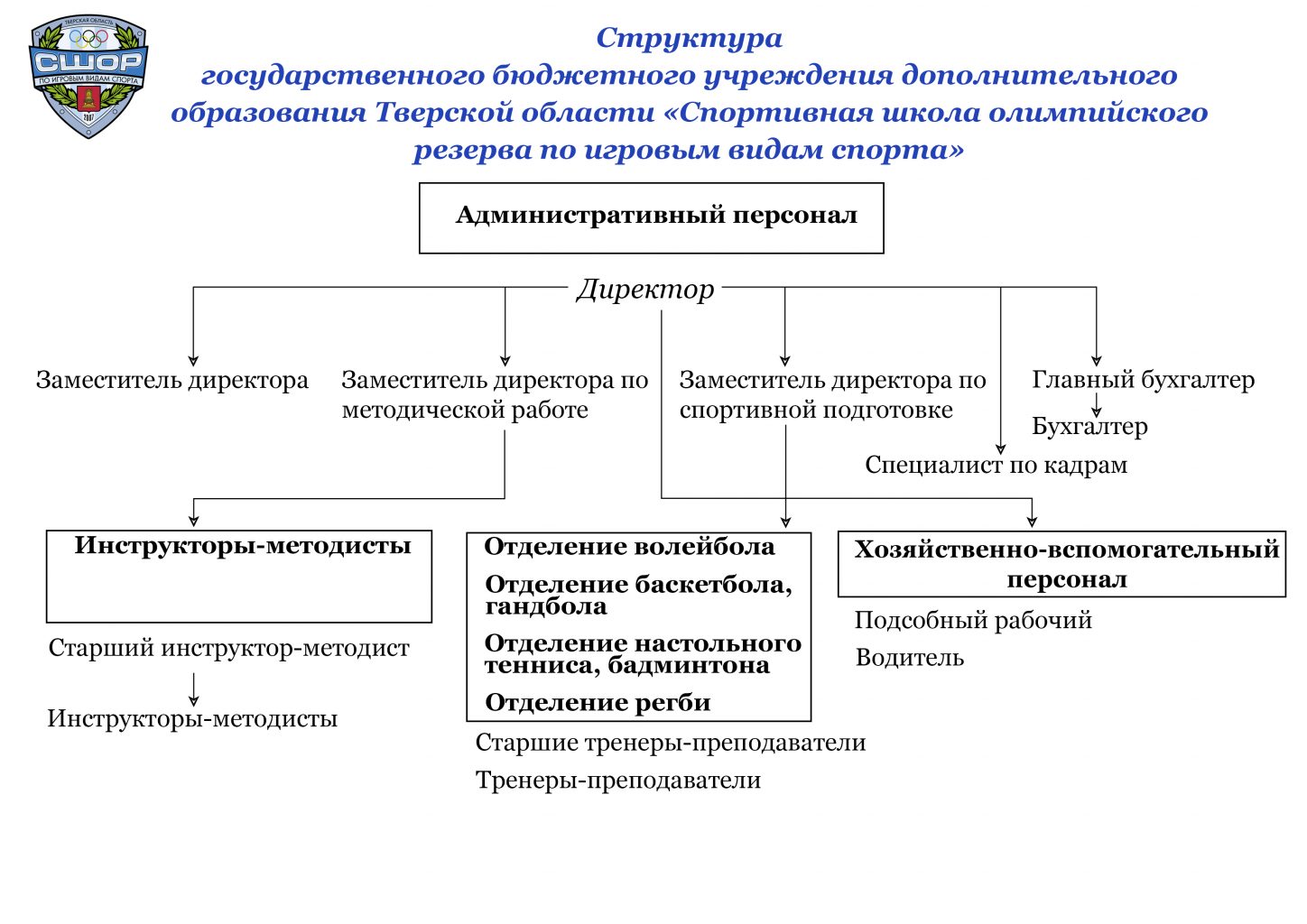 К компетенции директора Учреждения относятся вопросы осуществления текущего руководства   деятельностью   Учреждения,   за   исключением   вопросов,   отнесённых   к компетенции Учредителя.Коллегиальными   органами   управления   являются   Общее   собрание   трудового коллектива и тренерский (педагогический) совет.К компетенции Общего собрания трудового коллектива относится: -  разработка и принятие изменений, дополнений, вносимых в Устав;-  разработка  и  принятие  иных  локальных  актов  школы,  регламентирующих  правовое положение всех участников образовательного процесса;- рассмотрение и обсуждение вопросов материально-технического обеспечения и оснащения образовательного процесса школы;-   заслушивание   отчетов   директора   и   органов   самоуправления   школы   по   вопросам деятельности школы.Общее руководство содержанием образования ГБУ ДО «СШОР по игровым видам спорта» осуществляет тренерский (педагогический) совет.Тренерский (педагогический) совет - коллегиальный орган самоуправленияпедагогических работников ГБУ ДО «СШОР по игровым видам спорта»                и создается с целью определения стратегии развития учреждения.Заседания тренерского (педагогического) совета проходят по плану 2 раза в год. Тренерский  (педагогический)  совет  ГБУ ДО «СШОР по игровым видам спорта» на  своих  заседаниях обсуждает и принимает решения по всем вопросам, касающихся содержания образования:-  заслушивает  доклады  и  отчеты  педагогических  работников  школы,  представителей сторонних  организаций,  взаимодействующих  ГБУ ДО «СШОР по игровым видам спорта»  по  вопросам образования и воспитания подрастающего поколения;-   рассматривает   вопросы   состояния   и  совершенствования   учебно-воспитательной   и методической работы, качества выполнения образовательных программ, результативность работы тренерских советов, состояния учебной отчетной документации; -  рассматривает уровень состояния преподавания;-  заслушивает  вопросы  по  проведению  медицинского  осмотра  учащихся  и  состояния здоровья занимающихся, организации оздоровительной работы с обучающимися;-  подводит итоги выступлений воспитанников школы на соревнованиях различного ранга и подготовки спортивного резерва;-  принимает  решение  о  проведении  контрольных  нормативов  и  переводе  учащихся  на следующий этап обучения;-  обсуждает  в  случае  необходимости  успеваемость  и  поведение  отдельных  обучающихся  в присутствии их родителей (лиц, их заменяющих);-  решает  вопрос  о  дисциплинарных  мерах  к  обучающимся  за  совершение  противоправных действий, грубые и неоднократные нарушения Устава ГБУ ДО «СШОР по игровым видам спорта»;- обсуждает и утверждает кандидатуры педагогических работников школы, представляемых к присвоению наград и почетных званий.Организацию выполнения решений педагогического совета осуществляет председатель и ответственные  лица,  указанные  в  решении.  Результаты  этой  работы  сообщаются  на последующих заседаниях.Решения педагогического совета школы, принятые в пределах своих полномочий, являются обязательными для администрации и его членов.Также в Учреждении создан тренерский совет. Тренерский совет являетсяПрофессиональным объединением тренеров-преподавателей созданный, с цельюоптимизации  и координации	учебно-тренировочного и воспитательного процесса.Тренерский  (педагогический)  совет  осуществляет  свою  деятельность  в  соответствии  с Уставом ГБУ ДО «СШОР по игровым видам спорта» и положением о тренерском (педагогическом) совете.Вывод:   Структура   ГБУ ДО «СШОР по игровым видам спорта» и   система   управления   соответствует нормативным требованиям. Все	перечисленные структуры совместными усилиями эффективно решают задачи функционирования и развития учреждения.III.  Оценка организации учебного процесса.ГБУ ДО «СШОР по игровым видам спорта», решает основные задачи дополнительного образования  через  специально   -   организованный   образовательно-воспитательный   процесс,	основой  которого  является  развитие  мотивации  ребенка  к  самосовершенствованию,  познанию  и творчеству, формированию здорового образа жизни, профессиональному самоопределению, развитию физических, интеллектуальных и нравственных способностей, достижению уровня спортивных  успехов  сообразно  способностям  и  всестороннему  физическому  развитию. Обеспечению  необходимых  условий  для  достижения  обучающимися  уровня  спортивных успехов сообразно способностям. Выявлению и подготовке перспективных спортсменов для сборных команд города и России по видам спорта.ГБУ ДО «СШОР по игровым видам спорта» осуществляет работу в течение всего календарного года. Учебно-тренировочный год в Учреждении начинается 1 января. Продолжительность учебно-тренировочного года по дополнительным общеразвивающим программам в области физической культуры и спорта рассчитана на срок 46 недели», по дополнительным образовательным программам спортивной подготовки по видам спорта на срок 52 недели.Организация  образовательного  процесса   в ГБУ ДО «СШОР по игровым видам спорта»,   строится  на  основе учебного   плана,   разрабатываемого   учреждением   самостоятельно,   и   регламентируется расписанием учебно-тренировочных занятий, составленным в соответствии с благоприятным режимом труда и отдыха учащихся, возрастными особенностями детей, требованиями Сан ПиНа, а также  с учётом кадрового обеспечения, возможностей спортивных сооружений – их загруженности и пропускной способности. Участниками образовательного  процесса является  обучающиеся от 7 до 18 лет и учащаяся молодежь в возрасте до 21 года, спортсмены, имеющие  1 разряд и звания КМС  продолжают занятия в группах ССМ и ВСМ, подтверждая результат в соответствие с квалификацией. Годовой календарный план график             в ГБУ ДО «СШОР по игровым видам спорта»                      на 2023 учебно-тренировочный год.Продолжительность учебного года 52 недели учебно-тренировочных занятий;Начало учебного года- 01января 2023 года;Окончание учебного года – 31.12.2023 года.Регламентирование образовательного процесса на учебный  год.Возрастные границы лиц, проходящих спортивную подготовку,                                                        по отдельным этапам.Продолжительность учебно-тренировочных занятий.по виду спорта «бадминтон»:по виду спорта «баскетбол»:по виду спорта «волейбол»:по виду спорта «гандбол»:по виду спорта «настольный теннис»:по виду спорта «регби»:Сроки проведения системы мониторинга достижений детьми планируемых результатов освоения основной спортивной программы дополнительного образования:Сдача вступительных контрольных нормативов – ноябрь и в  течение учебного года по мере зачисления обучающихся.  Возможно зачисление из другой спортивной школы только при наличии документа об отчислении из предыдущей спортивной школы. Промежуточная аттестация(в переводных группах) и итоговая аттестация (в выпускных группах) в форме контрольно-переводных испытаний, принятых  на  тренерском  (педагогическом  совете)  и  утвержденных  директором  ГБУ  ДО «СШОР  по игровым вида спорта».  Прием контрольно-переводных  испытаний  по  специально-физической (СФП)  и общей  физической  подготовленности  (ОФП)  проходит  в  ноябре-декабре  в  присутствии комиссии по приему КПН.  Согласно ФЗ 329, Глава 4, статья 32, пункт 4   если на одном из этапов   спортивной   подготовки,   результаты   прохождения   спортивной   подготовки   не соответствуют   требованиям,   установленным   федеральными   стандартами   спортивной подготовки по выбранным виду или видам спорта (спортивным дисциплинам), прохождение следующего этапа спортивной подготовки не допускается. Обучающиеся,   не   выполнившие   требования   контрольно-переводных   испытаний   в установленные сроки по уважительной причине или показавшие неудовлетворительные результаты, могут пересдать в другие  дополнительно установленные сроки. Основными	формами	образовательного	процесса	являются: групповые учебно-тренировочные   и   теоретические   занятия,   работа  по   индивидуальным  планам, медико-восстановительные  мероприятия,  тестирование  и  медицинский  контроль,  участие обучающихся в соревнованиях согласно  календарных	планов	спортивно-массовых мероприятий,   матчевых   встречах,   учебно-тренировочных   сборах,   инструкторская   и судейская практика обучающихся.Продолжительность одного занятия в группах спортивно-оздоровительной направленности и начальной подготовки не  превышает двух астрономических часов;  в тренировочных группах – трех  астрономических часов.Выводы:1.   Организация   образовательного   процесса   в   Учреждении   соответствует   уставным требованиям и требованиям СанПиН.2.  В соответствии с Уставом ГБУ ДО «СШОР по игровым видам спорта» предоставляет детям и подросткам, не имеющим  медицинских  противопоказаний  для  занятий  спортом,  равные  условия  для поступления и обучения.3. Режим  работы  ГБУ ДО «СШОР по игровым видам спорта»   в  2023 учебном  году  соответствовал правилам   внутреннего   распорядка,   календарному   учебному   графику   и   расписанию учебно-тренировочных занятий.4.   Учебный план соответствует заявленным образовательным программам.IV. Оценка содержания и качества подготовки обучающихся.4.1. Сохранность контингента:Количество и наполняемость учебных групп на 01.01.2023 г.Сравнительный анализ численности занимающихся ГБУ ДО «СШОР по игровым   видам спорта» на этапах спортивной подготовки в рамках государственного задания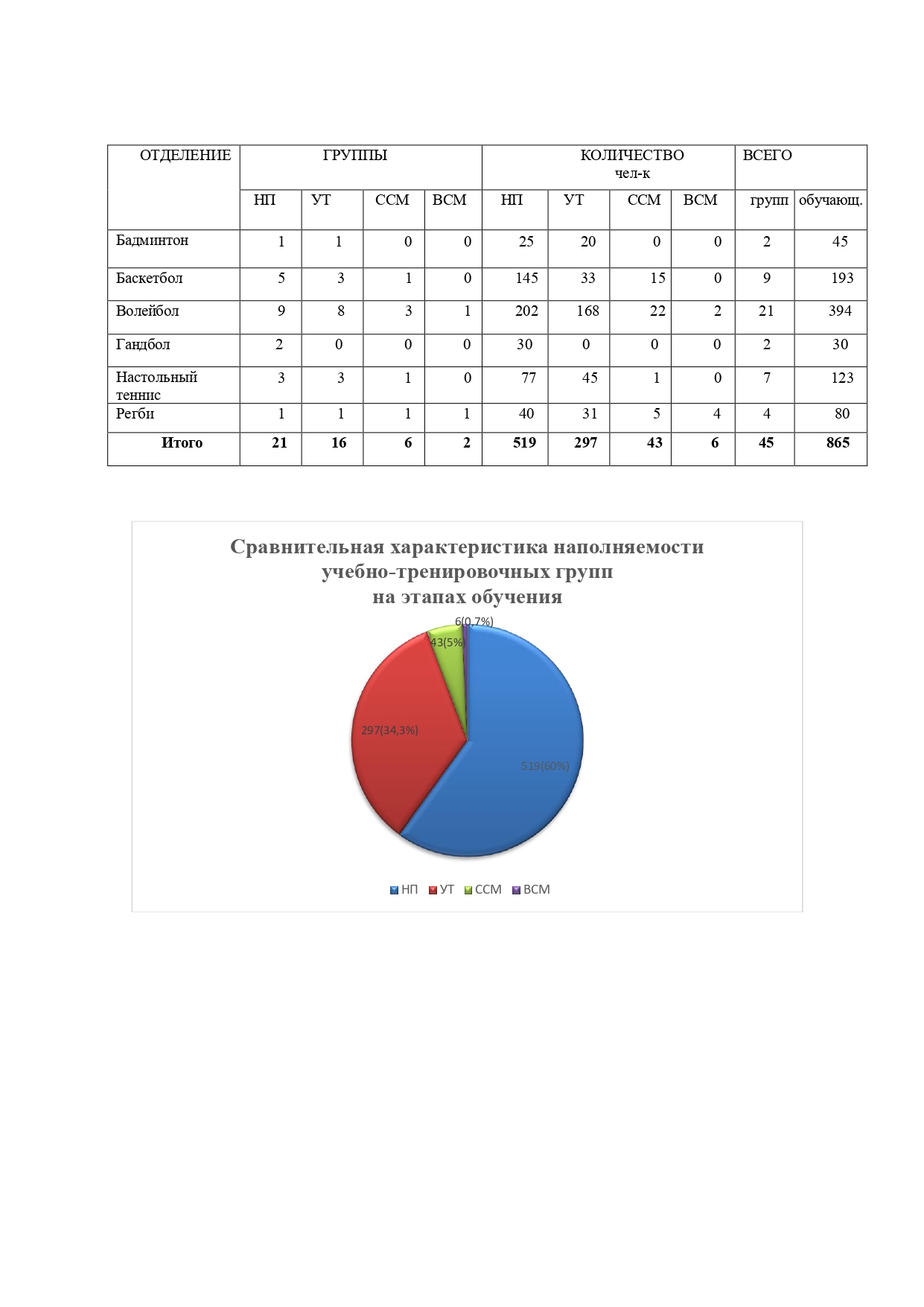 Из диаграммы видно, что в 2023 учебном году основное количество учащихся занимаются в группах начальной подготовки, и   решает основные задачи ГБУ ДО «СШОР по игровым видам спорта»:- вовлечение детей в занятие спортом;- занятости детей и подростков в свободное время, их социальную защищенность; -   34,3 %  обучающихся  приходится  на   учебно-тренировочный этап;- 5,7% обучающихся приходится на группы совершенствования спортивного мастерства и высшего спортивного мастерства.Выводы:  обновление  контингента  наблюдается  в  основном в  группах начальной подготовки. Движение происходит по уважительным причинам и не вноситдестабилизацию в организацию	учебно-тренировочного процесса.	4.2.  Выполнение программных требований:Занятия  ГБУ ДО «СШОР по игровым видам спорта» проводятся  по  дополнительным  образовательным программам  спортивной  подготовки,  разработанным  и	утвержденным  учреждением  на основе   примерных   программ   по   видам   спорта,   допущенных   федеральным   органом управления в сфере физической культуры и спорта, и (или) образовательным программам, рекомендованным федеральным органом управления в сфере образования.Программы  составлены  в  соответствии  с  учетом  основных   положении   и  требований нормативных и правовых документов:- ФЗ «Об образовании в Российской Федерации»;- ФЗ «О физической  культуре и спорте в Российской Федерации",-"Порядок  организации  осуществления  образовательной  деятельности  по  дополнительным общеобразовательным программам» (Приказ Минобрнауки РФ от29.08.13 №1008), - Устава ГБУ ДО «СШОР по игровым видам спорта»Деятельность программ направлена на:- удовлетворение индивидуальных потребностей обучающихся в занятиях физической культурой и спортом;- создание условий для физического воспитания и физического развития;- формирование знаний, умений, навыков в области физической культуры и спорта, в том числе в избранном виде спорта;- выявление, отбор одаренных детей;- подготовка спортивного резерва и спортсменов высокого класса;-  подготовка  обучающихся  к  поступлению  в  образовательные  организации,  реализующие профессиональные образовательные программы в области физической культуры и спорта. Образовательные программы обеспечивают создание условий для социального, культурного и профессионального самоопределения,  самореализации личности ребенка.В   течение   года   проводилась   работа   по   переходу   на   Программы   дополнительного образование   спортивной   подготовке.   Был   составлен   план   перехода   на   спортивные программы  дополнительного  образования.  Подробно  было  проанализировано  состояние материальной базы по видам спорта, спортивных результатов, наличие соответствующей подготовки   тренеров.   Главной   проблемой   при   переходе   на   дополнительное образование   спортивной подготовки   является   слабая материально-техническая база, отсутствие собственных спортивных сооружений, загородных оздоровительных баз и лагерей. Вывод: План перехода на программы дополнительного образования спортивной подготовки выполнен.4.3. Подготовка спортсменов-разрядников.Сводная таблица выполнения разрядов за 2021-2023 г.г.                                                                                           Выводы: На отделении волейбола увеличилось количество выполненных массовых разрядов, присвоены 2 КМС, по результатам участия в чемпионате Тверской области.  На  отделении  бадминтона  2  обучающихся выполнили  норматив первого,  разряда,  по результатам выступления на первенстве Тверской области. На отделении регби  5 обучающихся выполнили норматив КМС, по результатам выступления на первенствах  России. Впервые в истории нашего Учреждения  на отделении настольного тенниса 1 обучающийся выполнил норматив КМС.4.4.  Достижение обучающихся.Результативность выступлений спортсменов (обучающихся) ГБУ ДО «СШОР по игровым видам спорта» на официальных соревнованиях в 2023 г.Вывод:1.Соревнования   проводились   в   соответствии  с  календарем  спортивно-массовых мероприятий ГБУ ДО «СШОР по игровым видам спорта».  Выездные  соревнования  проводились согласно  календарного плана соревнований Тверской области, единого календарного плана межрегиональных всероссийских и международных физкультурных мероприятий и спортивных мероприятий.2.За   соревновательный   сезон   2023   года  обучающиеся   ГБУ   ДО   «СШОР по игровым видам спорта» неоднократно занимали почетные места, награждались грамотами, медалями и памятными призами на соревнованиях различного уровня.5.  Профориентация.Спортивная   деятельность   имеет   важное   значение,   так   как   обеспечивает   развитие физических,  интеллектуальных  способностей  и  нравственных  качеств.  Совершенствует культуру двигательной активности, повышает физическую работоспособность, психофизическую подготовку                   к будущей (любой) профессиональной деятельности.Администрация   и   педагогический   состав   ГБУ ДО «СШОР по игровым видам спорта» традиционно ориентируют  своих  воспитанников  на  тренерскую  работу. За последние три года один воспитанник поступил в высшее учебное заведение и три воспитанника в среднее учебное заведение физкультурной направленности. 	6.  Воспитательная работа.Во всех сферах социальной жизни происходят серьезные изменения. Эти изменения требуют новых подходов к определению содержания воспитательной деятельности Учреждения, в которой должны быть  созданы  условия для индивидуального самовыражения каждого ребенка развития каждой  личности, сохранения неповторимости  и раскрытия его потенциальных способностей, защиты интересов детства.Для  того  чтобы Учреждение  могло  обеспечить  оптимальное  развитие  каждого  ребенка, исходя	из	неповторимости	его индивидуальности,	в ней должна существовать воспитательная работа.Воспитательная работа - это способ организации жизнедеятельности и воспитания членов сообщества спортивной школы, представляющий собой целостную и упорядоченную совокупность взаимодействующих компонентов между собой с целью создания благоприятных условий для развития воспитанника.Построение воспитательной работы является не только желанием педагогического коллектива, но и объективной необходимостью, и должна содержать такие эффективные формы и методы, которые позволяют создать условия для развития личности ребенка на каждом возрастном этапе обучения.Воспитательная  работа  в  ГБУ ДО «СШОР по игровым видам спорта»  направлена  на  формирование  личности  юного спортсмена.Цель воспитательной работы: развитие личности, стремящейся к самосовершенствованию, самоактуализации, самоутверждению, самовыражению, ответственной за поведение в обществе и природе.Задачи:-воспитание высоких моральных качеств: патриотизма, преданности своей стране, высокой сознательности, чувства ответственности за свои поступки, порученное дело;-воспитание   уважения,   любви   к   труду   и   творчеству,   настойчивости   в   достижении поставленной цели, добросовестности, организованности, умения преодолевать трудности, что особенно важно в деятельности спортсменов, так как  успехи в современном спорте зависят во многом от трудолюбия;-воспитания  дружелюбия,  взаимоуважения,  коллективизма,  способности  сопереживать, стремления прийти на помощь.Воспитательные средства, используемые в воспитательной работе: -личный пример и педагогическое мастерство тренера-преподавателя;-высокая организация учебно-тренировочного процесса; -атмосфера трудолюбия и взаимопомощи;-дружный коллектив;-наставничество опытных спортсменов.Применяются следующие формы в воспитательной работе: -регулярное подведение итогов спортивной деятельности учащихся;-обсуждение итогов соревнований с поощрением лучших;-встречи со знаменитыми спортсменами; -подготовка и ремонт оборудования и инвентаря;-подготовка и уборка мест учебно-тренировочных занятий;-воспитания  дружелюбия,  взаимоуважения,  коллективизма,  способности  сопереживать, стремления прийти на помощь.Воспитательные средства, используемые в воспитательной работе: -личный пример и педагогическое мастерство тренера-преподавателя;-высокая организация учебно-тренировочного процесса; -атмосфера трудолюбия и взаимопомощи;-дружный коллектив;-наставничество опытных спортсменов.Применяются следующие формы в воспитательной работе: -регулярное подведение итогов спортивной деятельности учащихся;-обсуждение итогов соревнований с поощрением лучших;-встречи со знаменитыми спортсменами; -подготовка и ремонт оборудования и инвентаря;-подготовка и уборка мест учебно-тренировочных занятий;-взаимосвязи с общеобразовательной школой и школьными организациями.Критериями эффективности процесса воспитания является ценностное отношение к  человеку, познанию, творчеству, нравственности.Родители (законные представители)   обучающихся активно участвуют в образовательном процессе:- знакомятся  с  Уставом  организации,  осуществляющей  образовательную  деятельность, лицензией  на  осуществление  образовательной  деятельности,  с  учебно-программной документацией и другими документами, регламентирующими организацию и осуществление образовательной деятельности (при приеме);- знакомятся   с   содержанием   образования,   используемыми   методами   обучения   и воспитания,  образовательными  технологиями,  а  так  же  с  результатами  успеваемости (родительские собрания);- высказывают  свое  мнение  относительно  предлагаемых  условий  для  организации обучения и воспитание детей.Работа  с  родителями  обучающимися  проводилась  через  групповые  (групповые  родительские собрания) и индивидуальные формы работы (консультирование, собеседование).Антидопинговая политика деятельности.Принятые меры по предотвращению допинга в спорте и борьбе с ним, а также по противодействию проявлениям любых форм дискриминации и насилия в спорте. Согласно плану-графику антидопинговых мероприятий на 2023 год с тренерами-преподавателями  и обучающимися  были  проведены  антидопинговые  циклы  бесед:  «Принципы и ценности чистого спорта», «Права и обязанности спортсменов, персонала  спортсменов  и  иных  лиц  в  соответствии  со  Всемирным  антидопинговым кодексом»,   «Знакомство  с  понятием  «чистый  спорт»  и  глобальной  антидопинговой системой», «Принципы строгой ответственности», «Субстанции и методы, включенные в Запрещенный  список»,  «Использование  лекарственных  средств  и  разрешение  на  ТИ», «Риски связанные с использованием пищевых добавок», «Процедура допинг – контроля», «Биологический  паспорт  спортсмена», «Последствия  применения  допинга».  Регулярно  проводится  социальная  кампания  по  пропаганде  антидопинга  в социальных сетях.Педагогические работники, обучающиеся Учреждения прошли  курс  дистанционного  обучения  «Антидопинг»  на  сайте  РУСАДА  и получили сертификаты..Показатели деятельности организации дополнительного образования, подлежащей самообследованию.* только для ГБУ ДО «Спортивная школа по адаптивным видам спорта»Функционирование внутренней системыоценки качества образования (внутришкольный контроль).Внутренняя система оценки качества образования (внутришкольный контроль) в 2023 году осуществлялась с целью выявления проблемных моментов и оказания методической помощи тренерам-преподавателям.Система оценки	качества осуществляется на основе внутришкольного контроля, анкетирования как обучающихся, так и их родителей, на основе контрольно-переводных нормативов.Внутри  школьный  контроль  осуществляли  директор  и  заместитель  директор  по  методической работе. Основными вопросами контроля были:-комплектование и наполняемость групп; -качество ведения школьной документации;-контроль за повышением уровня физической подготовленности;-выполнение образовательных программ; -охрана труда и техника безопасности;-соблюдение здоровьесберегающих факторов на занятиях;-прохождение программного материала;- состояние индивидуальной работы с учащимися.Методы контроля:- наблюдение (посещение тренировочных занятий),- изучение документации, - анализ.Система посещения тренировочных занятий складывалась из:- посещения тренировочных занятий тренера-преподавателя на протяжении рабочего дня с целью изучения соответствия методических приемов обучения возрастным особенностям обучающихся;- посещения	тренировочных  занятий  тренера-преподавателя	с  целью  проверки наполняемости групп.Анализ посещенных занятий показал, что   учебно-тренировочные занятия проводились на высоком уровне, тренеры-преподаватели:- владеют навыками рационального планирования;- учитывают возрастные и  психологические особенности обучающихся;- способствуют созданию психологически комфортного климата на учебно-тренировочном занятии.Но в то же время при проведении проверок выявлено, что:- не все тренеры-преподаватели владеют методикой преподавания в соответствии с учебной программой, методически грамотно строят тренировки;- не всегда ведется работа с сильными и слабоподготовленными обучающимися  в соответствии с их подготовленностью;-   слабо   внедряются   современные   технологии,   не   все   тренеры-преподаватели   умеют правильно выбирать формы и методы обучения в соответствии с содержанием занятия; - используют активные формы организации учебной	деятельности.Рекомендовано:- разнообразить формы проведения учебно-тренировочных занятий;- активнее внедрять элементы информационных технологий;-  вести работу с  сильными  и  слабоподготовленными  обучающимися в  соответствии  с  их подготовленностью;Результаты контроля ведения школьной документации.Проверка школьной	документации осуществлялась в соответствии с планомвнутришкольного контроля. Проверялись   журналы учета групповых занятий спортивной школы, отчеты по соревновательной деятельности.Материально-техническое обеспечение образовательного процесса.В Учреждении совместно с руководителями  спортивных сооружений и директорами общеобразовательных  г. Твери  созданы  безопасные  условия  для организации   образовательного   процесса в спортивных залах.   Система   безопасности   включает   в   себя проведение   организационно-технических мероприятий   по   направлениям:	пожарная безопасность, электробезопасность, санитарно-эпидемиологическая безопасность экологическая безопасность, охрана и антитеррористическая защищенность, основы права, ответственность за правонарушения.  Библиотечно-информационное обеспечение образовательного процесса.В структуре ГБУ ДО «СШОР по игровым видам спорта» нет самостоятельной библиотеки, но   фонд периодически пополняется новыми изданиями, спортивной литературой по видам спорта, культивируемым в школе. Помимо библиотечного фонда тренеры-преподаватели располагают обширными личными библиотеками по спортивным дисциплинам.С целью рационального документооборота и обмена электронной корреспонденцией с вышестоящими  организациями,  с  общеобразовательными  учреждениями  города  в  школе работает   электронная  почта,  так   же  электронный   адрес  для  работы  со  сторонними организациями. Работает и постоянно обновляется школьный сайт, который выполняет две функции: во-первых, обеспечивает открытость и доступность информации о деятельности спортивной школы для заинтересованных лиц, во-вторых, имеет ссылки на образовательные ресурсы,  которые  можно  использовать  при  обучении  по  направлениям  ГБУ  ДО  «СШОР по игровым видам спорта».Вывод: 1.В ГБУ ДО «СШОР по игровым видам спорта» осуществляет системный подход к организации работы  по  обеспечению  безопасности  функционирования  учреждения  в  соответствии требованиями законодательства Российской Федерации. 2. Имеющееся  библиотечно-информационное  обеспечение  на  достаточном  уровне обеспечивает организацию учебно-тренировочной деятельности. Тренеры-преподаватели и руководящие   работники   активно   используют   в   работе   учебную   информацию   сети «Интернет» из официальных сайтов научно-методических изданий по спорту.Проблемы.  Анализ  библиотечно-информационного  обеспечения  ГБУ  ДО  «СШОР по игровым видам спорта» показал, что за последние два года сократилось количество приобретаемых учебных пособий и периодических изданий. Современной литературы по видам спорта, практически, не   издается,   методические   пособия   переиздаются,   в   основном,   в   связи   со   сменой нормативно-правовых документов, регламентирующих деятельность спортивных школ.Финансово-экономическая деятельность: источником финансовых ресурсов учреждения являются бюджетные средства. Выводы, проблемы, задачи.Анализ показателей деятельности организации.Самообследование ГБУ ДО «СШОР по игровым видам спорта» проводилось  в  соответствии с  федеральным  законом  «Об образовании  в  Российской  Федерации»  от  29  декабря  2012  г.  N  273-ФЗ,  приказом Министерства  образования  и  науки  РФ  от  10  декабря  2013г., приказом  Министерства образования и науки РФ от 14 июня 2013 г. № 462 «Об утверждении Порядка проведения самообследования образовательной организацией» №1324                         «Об  утверждении  показателей  деятельности 	образовательной	   организации,  подлежащей самообследованию  (с изменениями от 15.02.2017г.),  приказом Министерства образования и науки РФ от 14 июня   2013   г.   №   462   «Об   утверждении   Порядка   проведения   самообследования образовательной организацией». Отчет составлен по материалам самообследования деятельности ГБУ ДО «СШОР по игровым видам спорта» за 2023 учебно-тренировочный год                   с целью обеспечения доступности и открытости информации о деятельности школы.Деятельность ГБУ ДО «СШОР по игровым видам спорта» в течение учебно-тренировочного года, в основном, была  направлена  на  повышение  качества  обучения.  Анализ  работы  за  прошедший  год позволил получить объективные результаты, выявить проблемы и наметить пути развития спортивной школы.Анализ  и  оценка  образовательной  деятельности  в  ГБУ  ДО  «СШОР по игровым видам спорта»  позволили определить основные положительные позиции, а именно:- Организационно-правовое  обеспечение  образовательной  деятельности   соответствует Федеральному закону  «Об образовании в Российской Федерации», организация управления Учреждения соответствует уставным требованиям; - Организация образовательного процесса в Учреждении соответствует уставнымтребованиям и требованиям СанПиН;- Соотношение  численности  учащихся  в  группах  начальной  подготовки  и  учащихся  в тренировочных группах является оптимальным, в соответствии с финансированием;- Число спортсменов-разрядников остается стабильным;- Количество	призовых	мест	на	соревнованиях	различных рангов в учебно-тренировочном году по сравнению с прошлым годом увеличилось.- Наметилась  динамика  увеличения общего	количества  мероприятий,  проведенных Учреждением;-  Контингент   учащихся  стабилен,  движение   учащихся  происходит   по  объективным причинам и не вносит дестабилизацию в процесс развития школы;- Уровень подготовки выпускников позволяет им   поступать в средние и высшие учебные заведения физкультурной направленности;- В Учреждении работает квалифицированный педагогический коллектив, мотивированный на деятельность по развитию образовательного учреждения.-  Методическая работа школы востребована и ее работа эффективна;- Вопросы жизни и охраны здоровья детей являются первостепенными в работе ГБУ ДО «СШОР по игровым видам спорта».3. Работа по внутришкольному контролю организована и проводится в соответствии с планом Учреждения, составленным по всем направлениям деятельности. В ходе анализа выявлены следующие проблемы:- Материально-техническая база требует дальнейшего развития;- Недостаточное  финансирование:  а)  по  приобретению  спортинвентаря,  оборудования  и спортивной формы; б)  на  участие в соревнованиях; в) на аренду спортивных сооружений.4.   Определены следующие задачи школы на предстоящий учебный год:- Повышение доступности качественного дополнительного образования, соответствующего требованиям общества.- Постоянно повышать профессиональный уровень педагогов  через прохождение курсов по повышению квалификации.- Обеспечить  максимальную  открытость  и  прозрачность  информации  о  деятельности спортивной школы;- Привлекать   дополнительные   материальные   средства   для   развития   материально-технической базы учреждения. Работать со спонсорами.По результатам анализа спланировать коррекционную работу по устранению выявленных проблем.№п/пСодержаниестр.1.Общие сведения, организационно-правовое обеспечение образовательной деятельности.3-42Структура и система управления организации.4-73Оценка организации учебного процесса.7-124Оценка содержания и качества подготовки обучающихся:12-254.1Сохранность контингента.12-134.2Выполнение программных требований.13-144.3Подготовка спортсменов-разрядников.14-154.4Достижения обучающихся.15-255Профориентация.256Воспитательная работа.26-277Антидопинговая политика деятельности.288Показатели деятельности  организации дополнительного образования, подлежащей самообследованию29-339Функционирование внутренней системы оценки качества образования (внутришкольный  контроль)34-3510Материально-техническое обеспечение образовательного процесса.3511Библиотечно - информационное обеспечение образовательного процесса.35-3612Анализ показателей деятельности учреждения, выводы, проблемы, задачи 2024ый год36-38Продолжительность одного часаучебно-тренировочного занятияОдин астрономический час                      (60 минут)Основной недельный цикл6 рабочих дней и 1выходной деньОрганизация учебно-тренировочных занятийОсуществляется с 08.00 до 20.00 час.Учащиеся старше 14 лет до 21.00 час.Расписание учебно- тренировочных занятийСоставляется администрацией Учреждения с учетом режима тренировок, отдыха обучающихся, возрастных особенностей детей и установленных санитарно-гигиенических норм.Основные формы организации тренировочного процесса в Учреждении- групповые тренировочные;- теоретические;- участие в соревнованиях;-  учебно-тренировочные сборы;- медико-восстановительные мероприятия;- работа по индивидуальным планам.Сдача промежуточных нормативовСдача контрольно-переводных нормативовМай-июньНоябрь-декабрьУчебно-тренировочные сборы на базе лагерей:- с дневным пребыванием;- загородных;- учреждения;- иных баз.В течение учебно-тренировочного годаИнструкторская и судейская практикаВ течение годаМедицинский контроль в  ОВФДНоябрь-декабрьмай-июнь( при необходимости организуются дополнительные медицинские осмотры)Вид спортаВозраст зачисления, летВозраст зачисления, летВозраст зачисления, летВозраст зачисления, летВид спортаГруппа начальной подготовкиУчебно-тренировочная группаГруппа совершенствования спортивного мастерстваГруппа высшего спортивного мастерстваБадминтон8-109-131314Баскетбол8-1011-151415Волейбол8-1011-151415Гандбол8-910-141516Настольный теннис7-88-121314Регби8-1011-151617Этапы спортивной подготовкиЭтапы спортивной подготовкиЭтапы спортивной подготовкиЭтапы спортивной подготовкиЭтапы спортивной подготовкиЭтапы спортивной подготовкиЭтапы спортивной подготовкиЭтапы спортивной подготовкиЭтапы спортивной подготовкиЭтапы спортивной подготовкиНПНПНПУТГУТГУТГУТГУТГССМВСМНедельная нагрузка в часахНедельная нагрузка в часахНедельная нагрузка в часахНедельная нагрузка в часахНедельная нагрузка в часахНедельная нагрузка в часахНедельная нагрузка в часахНедельная нагрузка в часахНедельная нагрузка в часахНедельная нагрузка в часах123123454,56610101214162024Максимальная продолжительность учебно-тренировочного занятияМаксимальная продолжительность учебно-тренировочного занятияМаксимальная продолжительность учебно-тренировочного занятияМаксимальная продолжительность учебно-тренировочного занятияМаксимальная продолжительность учебно-тренировочного занятияМаксимальная продолжительность учебно-тренировочного занятияМаксимальная продолжительность учебно-тренировочного занятияМаксимальная продолжительность учебно-тренировочного занятияМаксимальная продолжительность учебно-тренировочного занятияМаксимальная продолжительность учебно-тренировочного занятия2223333344Количество тренировок в неделюКоличество тренировок в неделюКоличество тренировок в неделюКоличество тренировок в неделюКоличество тренировок в неделюКоличество тренировок в неделюКоличество тренировок в неделюКоличество тренировок в неделюКоличество тренировок в неделюКоличество тренировок в неделю3333-43-444-55-65-66Количество часов в годКоличество часов в годКоличество часов в годКоличество часов в годКоличество часов в годКоличество часов в годКоличество часов в годКоличество часов в годКоличество часов в годКоличество часов в год23431231252052062472883210401248Этапы спортивной подготовкиЭтапы спортивной подготовкиЭтапы спортивной подготовкиЭтапы спортивной подготовкиЭтапы спортивной подготовкиЭтапы спортивной подготовкиЭтапы спортивной подготовкиЭтапы спортивной подготовкиЭтапы спортивной подготовкиЭтапы спортивной подготовкиНПНПНПУТГУТГУТГУТГУТГССМВСМНедельная нагрузка в часахНедельная нагрузка в часахНедельная нагрузка в часахНедельная нагрузка в часахНедельная нагрузка в часахНедельная нагрузка в часахНедельная нагрузка в часахНедельная нагрузка в часахНедельная нагрузка в часахНедельная нагрузка в часах123123454,566881214161620Максимальная продолжительность учебно-тренировочного занятияМаксимальная продолжительность учебно-тренировочного занятияМаксимальная продолжительность учебно-тренировочного занятияМаксимальная продолжительность учебно-тренировочного занятияМаксимальная продолжительность учебно-тренировочного занятияМаксимальная продолжительность учебно-тренировочного занятияМаксимальная продолжительность учебно-тренировочного занятияМаксимальная продолжительность учебно-тренировочного занятияМаксимальная продолжительность учебно-тренировочного занятияМаксимальная продолжительность учебно-тренировочного занятия2223333344Количество тренировок в неделюКоличество тренировок в неделюКоличество тренировок в неделюКоличество тренировок в неделюКоличество тренировок в неделюКоличество тренировок в неделюКоличество тренировок в неделюКоличество тренировок в неделюКоличество тренировок в неделюКоличество тренировок в неделю3333-43-4455-65-65-6Количество часов в годКоличество часов в годКоличество часов в годКоличество часов в годКоличество часов в годКоличество часов в годКоличество часов в годКоличество часов в годКоличество часов в годКоличество часов в год2343123124164166247288328321040Этапы спортивной подготовкиЭтапы спортивной подготовкиЭтапы спортивной подготовкиЭтапы спортивной подготовкиЭтапы спортивной подготовкиЭтапы спортивной подготовкиЭтапы спортивной подготовкиЭтапы спортивной подготовкиЭтапы спортивной подготовкиЭтапы спортивной подготовкиНПНПНПУТГУТГУТГУТГУТГССМВСМНедельная нагрузка в часахНедельная нагрузка в часахНедельная нагрузка в часахНедельная нагрузка в часахНедельная нагрузка в часахНедельная нагрузка в часахНедельная нагрузка в часахНедельная нагрузка в часахНедельная нагрузка в часахНедельная нагрузка в часах123123454,56610101214141824Максимальная продолжительность учебно-тренировочного занятияМаксимальная продолжительность учебно-тренировочного занятияМаксимальная продолжительность учебно-тренировочного занятияМаксимальная продолжительность учебно-тренировочного занятияМаксимальная продолжительность учебно-тренировочного занятияМаксимальная продолжительность учебно-тренировочного занятияМаксимальная продолжительность учебно-тренировочного занятияМаксимальная продолжительность учебно-тренировочного занятияМаксимальная продолжительность учебно-тренировочного занятияМаксимальная продолжительность учебно-тренировочного занятия2223333344Количество тренировок в неделюКоличество тренировок в неделюКоличество тренировок в неделюКоличество тренировок в неделюКоличество тренировок в неделюКоличество тренировок в неделюКоличество тренировок в неделюКоличество тренировок в неделюКоличество тренировок в неделюКоличество тренировок в неделю3333-43-445556Количество часов в годКоличество часов в годКоличество часов в годКоличество часов в годКоличество часов в годКоличество часов в годКоличество часов в годКоличество часов в годКоличество часов в годКоличество часов в год2343123125205206247287289361248Этапы спортивной подготовкиЭтапы спортивной подготовкиЭтапы спортивной подготовкиЭтапы спортивной подготовкиЭтапы спортивной подготовкиЭтапы спортивной подготовкиЭтапы спортивной подготовкиЭтапы спортивной подготовкиЭтапы спортивной подготовкиНПНПУТГУТГУТГУТГУТГССМВСМНедельная нагрузка в часахНедельная нагрузка в часахНедельная нагрузка в часахНедельная нагрузка в часахНедельная нагрузка в часахНедельная нагрузка в часахНедельная нагрузка в часахНедельная нагрузка в часахНедельная нагрузка в часах12123454,5610101414162024Максимальная продолжительность учебно-тренировочного занятияМаксимальная продолжительность учебно-тренировочного занятияМаксимальная продолжительность учебно-тренировочного занятияМаксимальная продолжительность учебно-тренировочного занятияМаксимальная продолжительность учебно-тренировочного занятияМаксимальная продолжительность учебно-тренировочного занятияМаксимальная продолжительность учебно-тренировочного занятияМаксимальная продолжительность учебно-тренировочного занятияМаксимальная продолжительность учебно-тренировочного занятия223333344Количество тренировок в неделюКоличество тренировок в неделюКоличество тренировок в неделюКоличество тренировок в неделюКоличество тренировок в неделюКоличество тренировок в неделюКоличество тренировок в неделюКоличество тренировок в неделюКоличество тренировок в неделю333-43-44-54-55-65-66Количество часов в годКоличество часов в годКоличество часов в годКоличество часов в годКоличество часов в годКоличество часов в годКоличество часов в годКоличество часов в годКоличество часов в год23431252052072872883210401248Этапы спортивной подготовкиЭтапы спортивной подготовкиЭтапы спортивной подготовкиЭтапы спортивной подготовкиЭтапы спортивной подготовкиЭтапы спортивной подготовкиЭтапы спортивной подготовкиЭтапы спортивной подготовкиЭтапы спортивной подготовкиНПНПУТГУТГУТГУТГУТГССМВСМНедельная нагрузка в часахНедельная нагрузка в часахНедельная нагрузка в часахНедельная нагрузка в часахНедельная нагрузка в часахНедельная нагрузка в часахНедельная нагрузка в часахНедельная нагрузка в часахНедельная нагрузка в часах12123454,5612121616162024Максимальная продолжительность учебно-тренировочного занятияМаксимальная продолжительность учебно-тренировочного занятияМаксимальная продолжительность учебно-тренировочного занятияМаксимальная продолжительность учебно-тренировочного занятияМаксимальная продолжительность учебно-тренировочного занятияМаксимальная продолжительность учебно-тренировочного занятияМаксимальная продолжительность учебно-тренировочного занятияМаксимальная продолжительность учебно-тренировочного занятияМаксимальная продолжительность учебно-тренировочного занятия223333344Количество тренировок в неделюКоличество тренировок в неделюКоличество тренировок в неделюКоличество тренировок в неделюКоличество тренировок в неделюКоличество тренировок в неделюКоличество тренировок в неделюКоличество тренировок в неделюКоличество тренировок в неделю33445-65-65-65-66Количество часов в годКоличество часов в годКоличество часов в годКоличество часов в годКоличество часов в годКоличество часов в годКоличество часов в годКоличество часов в годКоличество часов в год23431262462483283283210401248Этапы спортивной подготовкиЭтапы спортивной подготовкиЭтапы спортивной подготовкиЭтапы спортивной подготовкиЭтапы спортивной подготовкиЭтапы спортивной подготовкиЭтапы спортивной подготовкиЭтапы спортивной подготовкиЭтапы спортивной подготовкиЭтапы спортивной подготовкиНПНПНПУТГУТГУТГУТГУТГССМВСМНедельная нагрузка в часахНедельная нагрузка в часахНедельная нагрузка в часахНедельная нагрузка в часахНедельная нагрузка в часахНедельная нагрузка в часахНедельная нагрузка в часахНедельная нагрузка в часахНедельная нагрузка в часахНедельная нагрузка в часах123123454,56610101212141820Максимальная продолжительность учебно-тренировочного занятияМаксимальная продолжительность учебно-тренировочного занятияМаксимальная продолжительность учебно-тренировочного занятияМаксимальная продолжительность учебно-тренировочного занятияМаксимальная продолжительность учебно-тренировочного занятияМаксимальная продолжительность учебно-тренировочного занятияМаксимальная продолжительность учебно-тренировочного занятияМаксимальная продолжительность учебно-тренировочного занятияМаксимальная продолжительность учебно-тренировочного занятияМаксимальная продолжительность учебно-тренировочного занятия2223333344Количество тренировок в неделюКоличество тренировок в неделюКоличество тренировок в неделюКоличество тренировок в неделюКоличество тренировок в неделюКоличество тренировок в неделюКоличество тренировок в неделюКоличество тренировок в неделюКоличество тренировок в неделюКоличество тренировок в неделю3333-43-44455-65-6Количество часов в годКоличество часов в годКоличество часов в годКоличество часов в годКоличество часов в годКоличество часов в годКоличество часов в годКоличество часов в годКоличество часов в годКоличество часов в год2343123125205207287287289361040ОТДЕЛЕНИЕГРУППЫГРУППЫГРУППЫГРУППЫКОЛИЧЕСТВО                                       чел-кУЧАЩИХСЯКОЛИЧЕСТВО                                       чел-кУЧАЩИХСЯКОЛИЧЕСТВО                                       чел-кУЧАЩИХСЯКОЛИЧЕСТВО                                       чел-кУЧАЩИХСЯВСЕГОВСЕГООТДЕЛЕНИЕНПУТССМВСМНПУТССМВСМгруппобучающ.ихсяБадминтон1100252000 245Баскетбол531014533150 9193Волейбол983120216822221394Гандбол200030000 230Настольный теннис33107745107123Регби(ЛИН)1111403154480Итого211662519297436 45865общее кол-вообучающихсяэтапы Спортивной подготовкиэтапы Спортивной подготовкиобщее кол-вообучающихсяССМВСМГЗ – 2021880434ГЗ – 2022880444ГЗ - 2023865436Наименование разряда2021                          2022                         2023                         МС---КМС4611110894552-35590129Юношеские286264274ВСЕГО:чел/%453/ 51,4%/24,7%454/ 51,59%22,03/%469/    54,2%/14,07%Кол-во обучающихся осваивающих дополнительные образовательные программы спортивной подготовки в учреждении880880865№Наименование спортивного мероприятияСроки, место проведенияКоманда/ спортсменЗанятоеместоПодтверждающий документБАДМИНТОНБАДМИНТОНБАДМИНТОНБАДМИНТОНБАДМИНТОНБАДМИНТОН1Первенство Тверской области по бадминтону среди мальчиков до 13 лет, одиночный разряд07.01.2023, г. ТверьНечаев Федор 1 местоИтоговый протокол2Первенство Тверской области по бадминтону среди мальчиков до 13 лет, одиночный разряд07.01.2023, г. ТверьОстренков Иван2 местоИтоговый протокол3Первенство Тверской области по бадминтону среди девочек до 13 лет, одиночный разряд07.01.2023, г. ТверьГорелова Софья 1 местоИтоговый протокол4Первенство Тверской области по бадминтону среди девочек до 13 лет, одиночный разряд07.01.2023, г. ТверьМирахмедова Ева2 местоИтоговый протокол5Первенство Тверской области по бадминтону среди юношей до 17 лет, одиночный разряд07.01.2023, г. ТверьКапитонов Андрей1 местоИтоговый протокол6Первенство Тверской области по бадминтону среди юношей до 17 лет, одиночный разряд07.01.2023, г. ТверьМаксимов Иван2 местоИтоговый протокол7Первенство Тверской области по бадминтону среди юношей до 17 лет, одиночный разряд07.01.2023, г. ТверьГерасимов Арсений3 местоИтоговый протокол8Первенство Тверской области по бадминтону среди девушек до 17 лет, одиночный разряд07.01.2023, г. ТверьПетрова Ирина1 местоИтоговый протокол9Первенство Тверской области по бадминтону среди девушек до 17 лет, одиночный разряд07.01.2023, г. ТверьАлчина Алина2 местоИтоговый протокол10Первенство Тверской области по бадминтону среди девушек до 17 лет, одиночный разряд07.01.2023, г. ТверьЛевина Виктория3 местоИтоговый протокол11Первенство Тверской области по бадминтону до 13 лет, смешанный парный разряд07.01.2023, г. ТверьМирахмедова Ева/Федина Софья2 местоИтоговый протокол12Первенство Тверской области по бадминтону до 13 лет, смешанный парный разряд07.01.2023, г. ТверьБорисенко Константин /Владимиров Глеб3 местоИтоговый протокол13Первенство Тверской области по бадминтону до 17 лет, смешанный парный разряд07.01.2023, г. ТверьПетрова Ирина/ Максимов Иван1 местоИтоговый протокол14Первенство Тверской области по бадминтону до 17 лет, смешанный парный разряд07.01.2023, г. ТверьАлчина Алина/Герасимов Арсений2 местоИтоговый протокол15Первенство Тверской области по бадминтону до 17 лет, смешанный парный разряд07.01.2023, г. ТверьКапитонов Андрей/ Владимиров Ярослав3 местоИтоговый протокол16Чемпионат Тверской области по бадминтону, женщины, одиночный разряд04.03.2023, г. ТверьАлчина Алина2 местоИтоговый протокол17Чемпионат Тверской области по бадминтону, женщины, парный разряд04.03.2023, г. ТверьГонцова Екатерина2 местоИтоговый протокол18Чемпионат Тверской области по бадминтону, женщины, парный разряд04.03.2023, г. ТверьАлчина Алина/ Назарова Вероника3 местоИтоговый протокол19Чемпионат Тверской области по бадминтону, смешанный парный разряд04.03.2023, г. ТверьГонцова Екатерина1 местоИтоговый протоколБАСКЕТБОЛБАСКЕТБОЛБАСКЕТБОЛБАСКЕТБОЛБАСКЕТБОЛБАСКЕТБОЛ1Первенство Тверской области по баскетболу среди команд юниоров до 17 лет (2007-2009 г.р.)05-06.02.2023, г. ТверьКоманда юниоров 2007-2008 гг.р.3 местоИтоговый протокол2Первенство Тверской области по баскетболу среди команд девушек до 15 лет (2009-2011 гг.р.)03-04.04.2023, г. ТверьВиноградова Маргарита (2010 г.р.), Вишнякова Вероника (2009 г.р.) Хлебина Анна (2009 г.р.) в составе команды «Тверь»3 местоИтоговый протокол3Первенство Тверской области по баскетболу среди команд юношей до 16 лет (2008-2010 гг.р.) 15-16.05.2023, д. ЯмокКоманда юношей 2008 гг.р.2 местоИтоговый протокол4Первенство Тверской области по баскетболу среди команд юношей до 13 лет (2011-2013 гг.р.)11-12.10.2023, г. КонаковоКоманда юношей 2011-2012 гг.р.1 местоИтоговый протокол5Первенство Тверской области по баскетболу среди команд юношей до 13 лет (2011-2013 гг.р.)11-12.10.2023, г. КонаковоКоманда юношей 2012-2013 гг.р.3 место Итоговый протокол61-й раунд полуфинала всероссийских соревнований баскетболу сезона 2022-2023 среди команд юношей до 14 лет (2010 г.р. и моложе) (№ в ЕКП: 28331)30.01-03.02.2023,г.о. ОдинцовскийЖуков Богдан (2011 г.р.), Абросимов Егор (2010 г.р.) в составе спорт. сборной команды Тверской области3 местоИтоговый протокол72-й раунд полуфинала всероссийских соревнований баскетболу сезона 2022-2023 среди команд юношей до 14 лет (№ в ЕКП: 28332)02-07.03.2023, д. ЯмокКоманда юношей 2011-2012 гг.р.3 местоИтоговый протокол8Чемпионат ЦФО по баскетболу среди мужских команд сезона 2022-2023, финал (№ в ЕКП: 28352)22-23.04.2023, г. ТверьКоманда мужчин 2003-2005 гг.р.2 местоИтоговый протокол91й раунд полуфинала всероссийских соревнований по баскетболу среди команд юношей до 14 лет - сезон 2023-2024 гг. (№ ЕКП: 34644)02-10.12.2023, г. СамараКоманда юношей 2011-2012 гг.р.5 местоИтоговый протоколВОЛЕЙБОЛВОЛЕЙБОЛВОЛЕЙБОЛВОЛЕЙБОЛВОЛЕЙБОЛВОЛЕЙБОЛ1Первенство Тверской области по волейболу среди команд девушек до 18 лет (2007-2008 гг.р.)17-19.04.2023, г. ТверьКоманда девушек 2007-2008 гг.р.1 местоИтоговый протокол2Первенство Тверской области по волейболу среди команд юношей до 18 лет (2007-2008 гг.р.)19-21.04.2023, г. ТверьКоманда юношей 2007-2008 гг.р.2 местоИтоговый протокол3Первенство Тверской области по волейболу среди команд юношей до 18 лет (2007-2008 гг.р.)19-21.04.2023, г. ТверьКоманда юношей 2007-2008 гг.р.3 местоИтоговый протокол4Первенство Тверской области по пляжному волейболу среди юношей до 19 лет16-17.05.2023, д. ПлешковоВладимиров Иван1 местоИтоговый протокол5Первенство Тверской области по пляжному волейболу среди юношей до 19 лет16-17.05.2023, д. ПлешковоКузнецов Кирилл2 местоИтоговый протокол6Первенство Тверской области по пляжному волейболу среди юношей до 19 лет16-17.05.2023, д. ПлешковоСмирнов Захар/ Фёдоров Денис3 местоИтоговый протокол7Первенство Тверской области по пляжному волейболу среди девушек до 19 лет16-17.05.2023, д. ПлешковоЛагун Александра/Пятачкова Александра1 местоИтоговый протокол8Первенство Тверской области по пляжному волейболу среди девушек до 19 лет16-17.05.2023, д. ПлешковоИсакова Анна/Покровская Полина2 местоИтоговый протокол9Первенство Тверской области по пляжному волейболу среди юношей до 17 лет16-17.05.2023, д. ПлешковоМихеев Георгий/Лихачев Макар1 местоИтоговый протокол10Первенство Тверской области по пляжному волейболу среди юношей до 17 лет16-17.05.2023, д. ПлешковоЖелев Егор/Клейн Константин2 местоИтоговый протокол11Первенство Тверской области по пляжному волейболу среди юношей до 17 лет16-17.05.2023, д. ПлешковоИванов Иван/ Пальцев Дмитрий3 местоИтоговый протокол12Первенство Тверской области по пляжному волейболу среди девушек до 17 лет16-17.05.2023, д. ПлешковоКосарева Софья/Ершихина Полина2 местоИтоговый протокол13Первенство Тверской области по пляжному волейболу среди юношей до 15 лет16-17.05.2023, д. ПлешковоЗолотов Макар/Дурягин Илья1 местоИтоговый протокол14Первенство Тверской области по пляжному волейболу среди юношей до 15 лет16-17.05.2023, д. ПлешковоТрищук Данила2 местоИтоговый протокол15Первенство Тверской области по пляжному волейболу среди юношей до 15 лет16-17.05.2023, д. ПлешковоФедосов Даниил3 местоИтоговый протокол16Первенство Тверской области по волейболу среди команд юношей до 16 лет (2009-2010 гг.р.)29-31.05.2023, г. ТверьКоманда юношей 2009-2010 гг.р.2 местоИтоговый протокол17Первенство Тверской области по волейболу среди команд юношей до 16 лет (2009-2010 гг.р.)29-31.05.2023, г. ТверьКоманда юношей 2009-2010 гг.р.3 местоИтоговый протокол18Чемпионат Тверской области по пляжному волейболу среди мужчин08-09.07.2023, г. ТверьМихеев Георгий/Воробьев Никита1 местоИтоговый протокол19Первенство Тверской области по волейболу среди команд юношей до 17 лет (2008-2009 гг.р.)24-25.10.2023, г. ТверьКоманда юношей 2008-2009 гг.р.2 местоИтоговый протокол20Первенство Тверской области по волейболу среди команд девушек до 17 лет (2008-2009 гг.р.)26-27.10.2023, г. ТверьКоманда девушек 2008-2009 гг.р.2 местоИтоговый протокол21Первенство Тверской области по волейболу среди команд юношей до 19 лет (2006-2007 гг.р.)14-15.11.2023, г. ТверьКоманда юношей 2006-2007 гг.р.1 местоИтоговый протокол22Первенство Тверской области по волейболу среди команд юношей до 19 лет (2006-2007 гг.р.)14-15.11.2023, г. ТверьКоманда юношей 2006-2007 гг.р.2 местоИтоговый протокол23Первенство Тверской области по волейболу среди команд девушек до 19 лет (2006-2007 гг.р.)16-17.11.2023, г. ТверьЕршихина Полина (2007 г.р.),Косарева Софья (2007 г.р.), Покровская Полина (2007 г.р.) в составе команды «СШОР-Лидер»1 местоИтоговый протокол24Первенство Тверской области по волейболу среди команд юношей до 14 лет (2011-2012 гг.р.)21-22.11.2023, г. ТверьКоманда юношей 2011-2012 гг.р.1 местоИтоговый протокол25Первенство Тверской области по волейболу среди команд юношей до 14 лет (2011-2012 гг.р.)21-22.11.2023, г. ТверьКоманда юношей 2011-2012 гг.р.2 местоИтоговый протокол26Первенство Тверской области по волейболу среди команд юношей до 14 лет (2011-2012 гг.р.)21-22.11.2023, г. ТверьКоманда юношей 2011-2012 гг.р.3 местоИтоговый протокол27Первенство СЗФО России по волейболу среди команд юношей до 19 лет (2005-2006 гг.р.) (№ в ЕКП: 30430)01-06.02.2023, г. ПсковКоманда юношей 2005-2006 гг.р.1 местоИтоговый протокол28Первенство ЦФО России по пляжному волейболу среди девушек до 18 лет (2006-2007 гг.р.) (№ в ЕКП: 30527)02-03.02.2023, г. ОбнинскСмирнова Мария (2006 г.р.) / Покровская Полина (2007 г.р.)5-6 местоИтоговый протокол29Первенство России по волейболу среди команд юношей до 19 лет (2005-2006 гг.р.) (№ в ЕКП: 28692)03-09.04.2023, г. БуденновскМинин Дмитрий (2006 г.р.) в составе команды Ленинградской области5 местоИтоговый протокол30Первенство ЦФО по пляжному волейболу среди юношей до 17 лет (2007-2008 гг.р.) (№ в ЕКП: 30548) 21-23.06.2023, г. КостромаЛихачев Макар/Михеев Георгий (2007 г.р.)5-6 местоИтоговый протокол31Первенство СЗФО России по волейболу сезона 2023-2024 среди команд юношей до 18 лет (2007-2008 г.р.) (№ в ЕКП: 30444)26.11-04.12.2023, г. ПсковЛабышев Максим (2007 г.р.), Смоленский Иван (2007 г.р.), Тонконогов Владимир (2007 г.р.) в составе спорт. сборной команды Тверской области3 местоИтоговый протокол32Первенство СЗФО России по волейболу сезона 2023-2024 среди команд юношей до 14 лет (2011-2012 г.р.)10-18.12.2023, г. ВологдаКоманда юношей 2011-2012 гг.р.2 местоИтоговый протоколНАСТОЛЬНЫЙ ТЕННИСНАСТОЛЬНЫЙ ТЕННИСНАСТОЛЬНЫЙ ТЕННИСНАСТОЛЬНЫЙ ТЕННИСНАСТОЛЬНЫЙ ТЕННИСНАСТОЛЬНЫЙ ТЕННИС1Первенство Тверской области по настольному теннису среди юниорок до 20 лет, одиночный разряд28.01.2023, г. ТверьКурова Вероника (2008 г.р.)1 местоИтоговый протокол2Первенство Тверской области по настольному теннису среди юниорок до 20 лет, одиночный разряд28.01.2023, г. ТверьКонстантинова Анна (2008 г.р.)2 местоИтоговый протокол3Первенство Тверской области по настольному теннису среди юниорок до 20 лет, одиночный разряд28.01.2023, г. ТверьКарпова Дарья (2005 г.р.)3 местоИтоговый протокол4Первенство Тверской области по настольному теннису среди юниорок до 20 лет, одиночный разряд28.01.2023, г. ТверьРунёва Ирина (2006 г.р.)3 местоИтоговый протокол5Первенство Тверской области по настольному теннису среди юниоров до 20 лет, одиночный разряд28.01.2023, г. ТверьАнисимов Тимофей (2008 г.р.)1 местоИтоговый протокол6Первенство Тверской области по настольному теннису среди юниоров до 20 лет, одиночный разряд28.01.2023, г. ТверьДенисов Андрей (2007 г.р.)3 местоИтоговый протокол7Первенство Тверской области по настольному теннису среди юношей до 16 лет04-05.02.2023, г. ТверьАнисимов Тимофей (2008 г.р.)1 местоИтоговый протокол8Первенство Тверской области по настольному теннису среди юношей до 16 лет04-05.02.2023, г. ТверьТатаринов Глеб (2009 г.р.)2 местоИтоговый протокол9Первенство Тверской области по настольному теннису среди юношей до 16 лет04-05.02.2023, г. ТверьШаталов Андрей (2009 г.р.)3 местоИтоговый протокол10Первенство Тверской области по настольному теннису среди юношей до 16 лет04-05.02.2023, г. ТверьЧубасов Михаил (2010 г.р.)3 местоИтоговый протокол11Первенство Тверской области по настольному теннису среди девушек до 16 лет04-05.02.2023, г. ТверьКурова Вероника (2008 г.р.)1 местоИтоговый протокол12Первенство Тверской области по настольному теннису среди девушек до 16 лет04-05.02.2023, г. ТверьКонстантинова Анна (2008 г.р.)2 местоИтоговый протокол13Первенство Тверской области по настольному теннису среди девушек до 16 лет04-05.02.2023, г. ТверьПетрова Ирина (2009 г.р.)3 местоИтоговый протокол14Первенство Тверской области по настольному теннису среди девушек до 16 лет04-05.02.2023, г. ТверьБаранова Ульяна  (2010 г.р.)3 местоИтоговый протокол15Первенство Тверской области по настольному теннису среди мальчиков до 14 лет04-05.02.2023, г. ТверьЧубасов Михаил (2010 г.р.)1 местоИтоговый протокол16Первенство Тверской области по настольному теннису среди мальчиков до 14 лет04-05.02.2023, г. ТверьТринда Михаил (2013 г.р.)2 местоИтоговый протокол17Первенство Тверской области по настольному теннису среди мальчиков до 14 лет04-05.02.2023, г. ТверьЕфимов Олег (2012 г.р.)3 местоИтоговый протокол18Первенство Тверской области по настольному теннису среди девочек до 14 лет04-05.02.2023, г. ТверьПрохорова Полина (2011 г.р.)1 местоИтоговый протокол19Первенство Тверской области по настольному теннису среди девочек до 14 лет04-05.02.2023, г. ТверьБрынова Маргарита (2011 г.р.)2 местоИтоговый протокол20Первенство Тверской области по настольному теннису среди девочек до 14 лет04-05.02.2023, г. ТверьБаранова Ульяна (2010 г.р.)3 местоИтоговый протокол21Первенство Тверской области по настольному теннису среди девочек до 14 лет04-05.02.2023, г. ТверьАполлонова Полина (2010 г.р.)3 местоИтоговый протокол22Первенство Тверской области по настольному теннису среди мальчиков до 12 лет04-05.02.2023, г. ТверьЕфимов Олег (2012 г.р.)1 местоИтоговый протокол23Первенство Тверской области по настольному теннису среди мальчиков до 12 лет04-05.02.2023, г. ТверьТринда Михаил (2013 г.р.)2 местоИтоговый протокол24Первенство Тверской области по настольному теннису среди девочек до 12 лет04-05.02.2023, г. ТверьКараичева Юлия (2013 г.р.)1 местоИтоговый протокол25Первенство Тверской области по настольному теннису среди девочек до 12 лет04-05.02.2023, г. ТверьЗвездочетова Александра (2012 г.р.)2 местоИтоговый протокол26Командный чемпионат Тверской области по настольному теннису, мужчины21.05.2023, г. ТверьАнисимов Тимофей (2008 г.р.)1 местоИтоговый протокол27Командный чемпионат Тверской области по настольному теннису, женщины21.05.2023, г. ТверьКурова Вероника (2008 г.р.)2 местоИтоговый протокол28Командный чемпионат Тверской области по настольному теннису, женщины21.05.2023, г. ТверьКарпова Дарья (2005 г.р.), Петрова Ирина (2009 г.р.), Рунёва Ирина (2006 г.р.)3 местоИтоговый протокол29Чемпионат Тверской области по настольному теннису, мужчины, одиночный разряд09-10.12.2023, г. ТверьАнисимов Тимофей (2008 г.р.)3 местоИтоговый протокол30Чемпионат Тверской области по настольному теннису, женщины, одиночный разряд09-10.12.2023, г. ТверьКурова Вероника (2008 г.р.)2 местоИтоговый протокол31Чемпионат Тверской области по настольному теннису, мужчины, парный разряд09-10.12.2023, г. ТверьАнисимов Тимофей (2008 г.р.)1 местоИтоговый протокол32Чемпионат Тверской области по настольному теннису, женщины, парный разряд09-10.12.2023, г. ТверьНаумова Ксения (2005 г.р.)2 местоИтоговый протокол33Чемпионат Тверской области по настольному теннису, женщины, парный разряд09-10.12.2023, г. ТверьКурова Вероника/Кондрашкина Ксения (2008 г.р.)3 местоИтоговый протокол34Чемпионат Тверской области по настольному теннису, смешанный парный разряд09-10.12.2023, г. ТверьАнисимов Тимофей/Курова Вероника (2008 г.р.)1 местоИтоговый протокол35Чемпионат Тверской области по настольному теннису, смешанный парный разряд09-10.12.2023, г. ТверьНаумова Ксения (2005 г.р.)2 местоИтоговый протокол36Первенство ЦФО по настольному теннису среди юношей, девушек до 16 лет, смешанный парный разряд (№ в ЕКП: 28177)27.02-04.03.2023, г. ЯрославльАнисимов Тимофей (2008 г.р.)1 местоИтоговый протокол37Первенство ЦФО по настольному теннису среди юношей до 16 лет, парный разряд (№ в ЕКП: 28177)27.02-04.03.2023, г. ЯрославльАнисимов Тимофей (2008 г.р.)3 местоИтоговый протоколРЕГБИРЕГБИРЕГБИРЕГБИРЕГБИРЕГБИ1Первенство Тверской области по регби-7 среди команд юношей до 19 лет (2005-2006 гг.р.)25.02.2023, г. ТверьКоманда юношей 2005-2006 гг.р.1 местоИтоговый протокол2Первенство СЗФО и ЦФО по регби-7 среди команд юниоров до 19 лет (2005-2006 гг.р.) (№ в ЕКП: 25169)14-15.04.2023, г. ДолгопрудныйКоманда юниоров 2005-2006 гг.р.2 местоИтоговый протокол3Первенство СЗФО и ЦФО по регби-7 среди команд юношей до 18 лет (2006-2007 гг.р.) (№ в ЕКП: 25168)02-03.05.2023, г. Лосино-ПетровскийКоманда юношей 2006-2007 гг.р.1 местоИтоговый протокол4Первенство России по регби среди юниоров до 20 лет (2004-2005 гг.р.) (№ в ЕКП: 24699) 05-15.05.2023, г. ЗеленоградДмитриев Михаил (2004 г.р.) в составе команды «Сборная Москвы»1 местоИтоговый протокол5Первенство России по регби-7 среди юниоров до 19 лет (2005-2006 гг.р.) (№ в ЕКП: 24695)07-09.07.2023, г. ЗеленоградШайхаттаров Али (2005 г.р.) в составе команды «Сборная Москвы»1 местоИтоговый протокол6Первенство России по регби-7 среди юниоров до 19 лет (2005-2006 гг.р.) (№ в ЕКП: 24695)07-09.07.2023, г. ЗеленоградЛарионов Иван (2006 г.р.), Ромашов Максим (2005 г.р.), Катышев Олег (2006 г.р.), Воскобойников Владимир (2006 г.р.) в составе Сборной Академии регби «Центр6 местоИтоговый протокол7Первенство России по регби среди юношей до 18 лет (2006-2007 гг.р.) (№ в ЕКП: 24698)18-28.08.2023,  г. КрасноярскЖарков Кирилл (2006 г.р.), Воскобойников Владимир (2006 г.р.), Иванов Илья в составе команды «Сборная Москвы»3 местоИтоговый протокол8Первенство России по регби среди юниоров до 19 лет (2005-2006 гг.р.) (№ в ЕКП: 24697)13-23.10.2023, г. СочиШайхаттаров Али  (2005 г.р.) в составе команды «Сборная Москвы»1 местоИтоговый протоколГАНДБОЛГАНДБОЛГАНДБОЛГАНДБОЛГАНДБОЛГАНДБОЛ1Первенство Тверской области по гандболу среди команд девушек до 17 лет (2008-2009 гг.р.)19.11.2023, г. ТверьКоманда девушек2008-2009 гг.р.3 местоИтоговый протокол2Первенство Тверской области по гандболу среди команд юношей до 15 лет (2010-2011 гг.р.)25.11.2023, г. ТверьКоманда юношей 2010-2011 гг.р.3 местоИтоговый протокол3Первенство Тверской области по гандболу среди команд девушек до 15 лет (2010-2011 гг.р.)26.11.2023Команда девушек 2010-2011 гг.р.1 местоИтоговый протокол№ п/пПоказателиЕдиница измеренияПо государственному заданиюФактическая численность1.Образовательная деятельность1.1Общая численность обучающихся, в том числе:человек8808801.1.1Обучающихся в возрасте от 5 до 17 летчеловек8068061.1.2Обучающихся в возрасте от 18 до 22 летчеловек59591.1.3Обучающихся старше 22 летчеловек--1.2Численность обучающихся по дополнительным образовательным программам по договорам об оказании платных образовательных услугчеловек--1.3Численность обучающихся по дополнительным общеразвивающим программам (спортивно-оздоровительный этап)человек15151.3.1*Численность обучающихся по дополнительным общеразвивающим программам (спортивно-оздоровительный этап) (обучающиеся с ограниченными возможностями здоровья)человек--1.4Численность обучающихся по дополнительным образовательным программам спортивной подготовки, в том числе:человек8658651.4.1на этапах начальной подготовкичеловек5195191.4.2.на учебно-тренировочном этапечеловек2972971.4.3на этапе совершенствования спортивного мастерствачеловек43431.4.4на этапе высшего спортивного мастерствачеловек661.5*Обучающиеся с ограниченными возможностями здоровья, в том числе:человек--1.5.1по программам спортивной подготовки по адаптивным видам спорта (спорт лиц с поражением ОДА)человек--1.5.2по программам спортивной подготовки по адаптивным видам спорта (спорт слепых)человек--1.5.3по программам спортивной подготовки по адаптивным видам спорта (спорт глухих)человек--1.5.4по программам спортивной подготовки по адаптивным видам спорта (спорт ЛИН)человек--1.6Численность/удельный вес численности обучающихся, принявших участие в спортивных и физкультурно-массовых мероприятиях (конкурсы, соревнования, фестивали, конференции), в общей численности обучающихся, в том числе:человек/%-754/85,61.6.1Уровень образовательной организациичеловек/%-01.6.2На муниципальном уровнечеловек/%-51 \5,81.6.3На региональном уровнечеловек/%-562/63,81.6.4На межрегиональном уровнечеловек/%-113/12,81.6.5На федеральном уровнечеловек/%-28/3,21.6.6На международном уровнечеловек/%-01.7Численность/удельный вес численности обучающихся-победителей и призеров спортивных и физкультурно-массовых мероприятий (конкурсы, соревнования, фестивали), в общей численности обучающихся, в том числе:человек/%-497/56,31.7.1Уровень образовательной организациичеловек/%-01.7.2На муниципальном уровнечеловек/%-10/1,11.7.3На региональном уровнечеловек/%-406/46,11.7.4На межрегиональном уровнечеловек/%-76/8,61.7.5На федеральном уровнечеловек/%-5/0,51.7.6На международном уровнечеловек/%-01.8Количество физкультурных мероприятий, проведенных организацией дополнительного образования, в том числе:единиц-01.8.1Уровень образовательной организацииединиц-01.8.2Муниципального уровняединиц-01.8.3Регионального уровняединиц-01.8.4Межрегионального уровняединиц-01.9Количество спортивных мероприятий, проведенных организацией дополнительного образования, в том числе:единиц191.9.1Муниципального уровняединиц1.9.2Регионального уровняединиц20201.9.3Межрегионального уровняединиц1.9.4Всероссийского уровняединиц221.10Общая численность педагогических работниковчеловек20201.11Численность/удельный вес численности педагогических работников, имеющих высшее образование, в общей численности педагогических работниковчеловек/%-20/1001.12Численность/удельный вес численности педагогических работников, имеющих высшее профессиональное образование, в общей численности педагогических работниковчеловек/%-20/1001.13Численность/удельный вес численности педагогических работников, имеющих среднее профессиональное образование, в общей численности педагогических работниковчеловек/%--1.14Численность/удельный вес численности педагогических работников, которым по результатам аттестации присвоена квалификационная категория в общей численности педагогических работников, в том числе:человек/%-17/851.14.1Высшаячеловек/%-2/101.14.2Перваячеловек/%-15/751.14.3Втораячеловек/%--1.18Численность/удельный вес численности педагогических работников в общей численности педагогических работников, педагогический стаж работы которых составляет:человек/%-20/1001.18.1До 5 летчеловек/%-5/251.18.2От 5 до 10 летчеловек/%-6/301.18.3От 10 до 15 летчеловек/%-4/201.18.4Свыше 15 летчеловек/%-5/251.19Численность/удельный вес численности педагогических работников в общей численности педагогических работников в возрасте до 35 летчеловек/%-5/251.20Численность/удельный вес численности педагогических работников в общей численности педагогических работников в возрасте от 36 до 64 летчеловек/%-12/601.21Численность/удельный вес численности педагогических работников в общей численности педагогических работников в возрасте от 65 летчеловек/%-3/151.22Численность/удельный вес численности педагогических и административно-хозяйственных работников, прошедших за последние 5 лет повышение квалификации/профессиональную переподготовку по профилю педагогической деятельности или иной осуществляемой в образовательной организации деятельности, в общей численности педагогических и административно-хозяйственных работниковчеловек/%-24/731.23Численность/удельный вес численности специалистов, обеспечивающих методическую деятельность образовательной организации, в общей численности сотрудников образовательной организациичеловек/%2/62/61.24Количество публикаций, подготовленных педагогическими работниками образовательной организации:единиц--1.24.1За 3 годаединиц--1.24.2За отчетный периодединиц--1.25Наличие в организации дополнительного образования системы психолого-педагогической поддержки обучающихсяда/нет--2.Инфраструктура2.1Количество помещений для осуществления образовательной деятельности в соответствии с лицензией на осуществление образовательной деятельности, в том числе:единиц17172.1.1находящихся в оперативном управленииединиц222.1.2использующихся по договорам безвозмездного пользованияединиц772.1.3использующихся по договорам арендыединиц--2.1.4использующихся по договорам сетевого взаимодействияединиц88